AI_1 EXAMEN FINALNom et Prénom : ______________________________Compréhension orale			   											/10Documents sonores : Latitudes 1, page 20, CD1, piste 17. /Cahier d’exercices Latitudes 1, page 25, piste 21.1. Vous lisez les questions. Vous écoutez le document sonore une fois. Vous répondez aux questions. Vous écoutez le document sonore une seconde fois. Vous complétez vos réponses. Quelle est la profession de Philippe ? (2 points_______________________________________________________________________Où habite Barbara ? (1 point)_______________________________________________________________________Qui travaille à Mexico ? (1 point)_______________________________________________________________________Quelle est la nationalité de Frédéric ? (1 point)_______________________________________________________________________Quel est l’âge de Noura ? (1 point)_______________________________________________________________________2. Vous lisez les questions. Vous écoutez le document sonore une fois. Vous complétez les présentations. Vous écoutez le document sonore une seconde fois. Vous complétez vos réponses. C’est _____________. Elle a _________________. Elle déteste ________________. Elle aime ___________________ et __________________.  (1 point)Christopher a ________________. Il __________________ le sport. Il adore ________________ et __________________. (1 point)Saïd habite ________________. Il aime beaucoup __________________ et ______________. Il déteste _________________. (1 point)Élodie adore ___________________. Elle n’aime pas __________________. Elle fait __________________ et elle déteste ______________________. (1 point)Compétences linguistiques													         /101. Posez les questions pour demander :Nom :Âge :Ville : Téléphone :2. Complétez avec l’adjectif possessif qui convient (mon, tes, vos, etc.).N'oubliez pas ____________ cahiers !Il n'a pas rangé __________ copies.Édouard a emporté _________ appareil photo.Tu portes ___________ lunettes de soleil.Tu vas à _________ école.Rapporte la monnaie à Sylvie, c'est ___________ argent.J’ai une photo d’Alizée, c’est __________ photo préférée.Elle regarde __________ cartes postales.3. Écrivez une phrase avec les verbes :ÊTREAVOIR4. Écrivez le féminin de :Etudiant				Éditeur					MusicienBoulanger				Coiffeur				Médecin5. Complétez avec C’ est,  Il est ou elle est.____________ un Australien ?Oh non, ____________ américain mais il habite à Melbourne.Tu aimes le fiancé de Sylvie ?Oui, beaucoup, ____________ un professeur d’histoire, ____________ belge.Quelle est la nationalité de Simone ?____________ est canadienne.Et ce monsieur dans la chambre 305 ?____________ un journaliste, ____________ japonais, il travaille au Monde.6. Complétez avec les verbes au présent: manger – rentrer – habiter – regarder -- étudier – visiter – travailler – acheter – s’appeler -- écouter.Elle ____________ Stéphanie. Elle ____________ pour une société pétrolière. Actuellement, elle ____________ à Paris, dans un petit hôtel. Le matin, elle ____________ le français dans une école de langues et l’après-midi, elle ____________ les musées et le centre-ville où elle ____________ des souvenirs. Le soir, quand elle ___________ à l’hôtel, elle ____________ seulement une pomme et elle ____________ de la musique ou ____________ la télévision avant de dormir.7. Écrivez en lettre.16				28				3245				51				698. Écrivez votre numéro de téléphone et votre date de naissance, d’abord en chiffre puis en lettre.a) ___________________________________________________________________b) ___________________________________________________________________9. Écrivez les adjectifs à la forme qui convient.  					1. La maison est ( vieux )………………. : elle est de 1850.2. Oh, oui, c’est une ( beau )……………… ville !3. Ils habitent dans une ( grand ) ………………… maison.4. C’est un quartier ( ancien )………………… !10. Répondez négativement aux questions.                                                                 1. Est-ce qu’il y a une école dans ton quartier ? ____________________________________________2. Il étudie le français ?                                       ____________________________________________3. Tu aimes l’opéra ?				      ____________________________________________4. Est-ce que vous faites de la natation ?           ____________________________________________11. Utilisez le vocabulaire de la ville pour compléter les phrases.a) Pour étudier, je vais ________________.b) Pour acheter un livre, je vais ________________.c) Pour manger, je vais _______________.d) Pour prendre un capuccino, je vais ______________.	e) Pour acheter du poisson, je vais ______________.12. Complétez avec à la, à l’, au, aux, du, de la, de l’, des.a)  Va ______ épicerie, ensuite va _______ boucherie acheter 5 steaks.b)  D’où tu viens ? ________ toilettes ou ________ salle de bains ? c) Allez ______ magasin de fruits et légumes prendre les oranges que j’ai commandées.d) Dépêche-toi ! à 11h nous allons _______ grands magasins.e) Nous sommes allés au centre-ville, je viens _______ musée, ma soeur vient ________ hôtel de ville.13. Complétez la phrase en utilisant l’expression correcte : à côté de, au coin de, entre, au bout de, en face de.Le supermarché est __________ l’école.L’église est __________ le musée et l’allée.Le square est à 2 minutes, continuez jusqu’__________.Le café est __________ la bijouterie.Le magasin de chaussures est __________ la rue Pasteur et la rue Marchal.14. Utilisez le numéro ordinal correct.a) Octobre est le ___________________ mois de l’année.b) La parfumerie est entre le 1er et le 3e étage, c’est-à-dire au ______________ étage.c) Dans trois semestres nous serons au ____________ semestre.d) Ferdinand est arrivé après Louis et Jean, il est arrivé au _______________ lieu.e) Dimanche est le _____________ jour de la semaine.Compréhension écrite													         /10Lisez le document ci-dessous et répondez aux questions :										 	Le 20 juillet 2009.Chère Juliette, Je t’envoie ceci pour te dire que je passe de super vacances.Pas de dîner à préparer, pas de mari, pas d’enfants. Une fois par an. J’adore !!!Hier, j’ai dormi jusqu’à 11 heures. Ensuite, j’ai bu un grand bol de café et j’ai mangé des croissants avec de la marmelade à l’orange. J’ai lu le journal et je suis allée faire une grande promenade sur la plage. J’aime beaucoup regarder la mer et marcher dans l’eau.J’ai rencontré une famille de Japonais à l’hôtel. Ils sont très gentils et  l’après-midi, nous visitons la ville tous ensemble.Demain matin, je vais prendre le bus pour aller à Sainte-Maxime, je veux faire du shopping et acheter des cadeaux pour ma famille. La semaine prochaine, c’est la fin des vacances. Je vais voir mon mari et mes deux petites filles le 11 juillet. Je suis contente !Bises,Joséphine ☺1. Quel type de document est-ce : un email, une lettre, un article de journal, une page de journal intime ?  												/12. Qui écrit ce document ? Donnez 3 informations sur cette personne.                            /23. Où est cette personne ? Donnez 2 informations.						/24. La personne est-elle contente ou triste ? Pourquoi ?					/25. Quelles sont les activités de la personne cette semaine ?				/2								  6. Que va-t-elle faire la semaine prochaine ?						 /1Épreuve d’expression écrite														         /10Vous vous inscrivez sur un site d’internet pour rencontrer de nouveaux amis français. Vous vous présentez. Vous parlez de ce que vous aimez, de ce que vous détestez dans la vie, de vos loisirs et vous décrivez votre ville. (80 mots).Épreuve d’expression orale														         /10Une situation à choisir parmi les trois proposées.Temps de préparation : 5 minutes. Temps de passation : environ 5 minutes.Le professeur vous donne la réplique.Ma ville.Vous parlez avec un étranger. Il vous demande où vous habitez. Vous parlez de votre ville. Vous dites ce qu’il y a et ce qu’il n’y a pas, vous utilisez des adjectifs pour en faire la description. Vous parlez aussi de votre quartier. 2. Invitation au restaurant.Vous téléphonez à une amie pour l’inviter à dîner au restaurant. Votre amie ne connaît pas le restaurant et elle vous demande comment y arriver. Vous lui indiquez la direction. Utilisez le plan.Échange d’informations. Interview.Vous faites un sondage (une enquête, un questionnaire) au téléphone. Posez des questions à une personne que vous allez interviewer à partir des mots suivants : Nom ? Nationalité ? Adresse ? Téléphone ? Sport ? Télévision ? Musique ? Vacances ? Restaurant ? Cinéma ? Film favori ? Langues étrangères ?                                                  Amis  sur  le  net Texte: ______________________________________________ ______________________________________________________
 ______________________________________________________
 ______________________________________________________
 ______________________________________________________
 ______________________________________________________
 ______________________________________________________ ______________________________________________________ ______________________________________________________ ______________________________________________________ ______________________________________________________ ______________________________________________________ ______________________________________________________ ______________________________________________________ ______________________________________________________ ______________________________________________________ ______________________________________________________ ______________________________________________________ ______________________________________________________ ______________________________________________________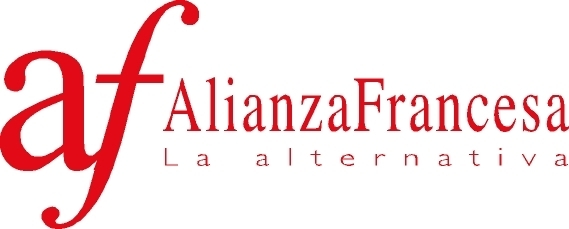 